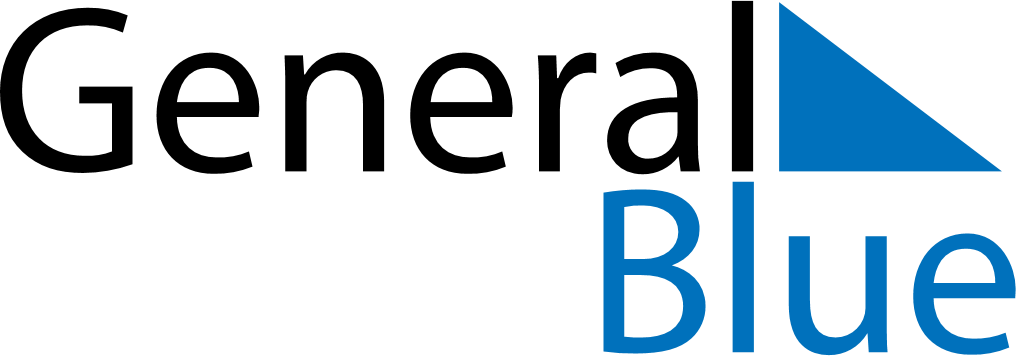 October 2024October 2024October 2024October 2024October 2024October 2024Flamierge, Wallonia, BelgiumFlamierge, Wallonia, BelgiumFlamierge, Wallonia, BelgiumFlamierge, Wallonia, BelgiumFlamierge, Wallonia, BelgiumFlamierge, Wallonia, BelgiumSunday Monday Tuesday Wednesday Thursday Friday Saturday 1 2 3 4 5 Sunrise: 7:37 AM Sunset: 7:16 PM Daylight: 11 hours and 38 minutes. Sunrise: 7:39 AM Sunset: 7:14 PM Daylight: 11 hours and 35 minutes. Sunrise: 7:40 AM Sunset: 7:12 PM Daylight: 11 hours and 31 minutes. Sunrise: 7:42 AM Sunset: 7:10 PM Daylight: 11 hours and 27 minutes. Sunrise: 7:43 AM Sunset: 7:08 PM Daylight: 11 hours and 24 minutes. 6 7 8 9 10 11 12 Sunrise: 7:45 AM Sunset: 7:05 PM Daylight: 11 hours and 20 minutes. Sunrise: 7:47 AM Sunset: 7:03 PM Daylight: 11 hours and 16 minutes. Sunrise: 7:48 AM Sunset: 7:01 PM Daylight: 11 hours and 12 minutes. Sunrise: 7:50 AM Sunset: 6:59 PM Daylight: 11 hours and 9 minutes. Sunrise: 7:51 AM Sunset: 6:57 PM Daylight: 11 hours and 5 minutes. Sunrise: 7:53 AM Sunset: 6:55 PM Daylight: 11 hours and 1 minute. Sunrise: 7:54 AM Sunset: 6:53 PM Daylight: 10 hours and 58 minutes. 13 14 15 16 17 18 19 Sunrise: 7:56 AM Sunset: 6:51 PM Daylight: 10 hours and 54 minutes. Sunrise: 7:58 AM Sunset: 6:49 PM Daylight: 10 hours and 50 minutes. Sunrise: 7:59 AM Sunset: 6:46 PM Daylight: 10 hours and 47 minutes. Sunrise: 8:01 AM Sunset: 6:44 PM Daylight: 10 hours and 43 minutes. Sunrise: 8:02 AM Sunset: 6:42 PM Daylight: 10 hours and 40 minutes. Sunrise: 8:04 AM Sunset: 6:40 PM Daylight: 10 hours and 36 minutes. Sunrise: 8:06 AM Sunset: 6:38 PM Daylight: 10 hours and 32 minutes. 20 21 22 23 24 25 26 Sunrise: 8:07 AM Sunset: 6:36 PM Daylight: 10 hours and 29 minutes. Sunrise: 8:09 AM Sunset: 6:34 PM Daylight: 10 hours and 25 minutes. Sunrise: 8:10 AM Sunset: 6:33 PM Daylight: 10 hours and 22 minutes. Sunrise: 8:12 AM Sunset: 6:31 PM Daylight: 10 hours and 18 minutes. Sunrise: 8:14 AM Sunset: 6:29 PM Daylight: 10 hours and 14 minutes. Sunrise: 8:15 AM Sunset: 6:27 PM Daylight: 10 hours and 11 minutes. Sunrise: 8:17 AM Sunset: 6:25 PM Daylight: 10 hours and 7 minutes. 27 28 29 30 31 Sunrise: 7:19 AM Sunset: 5:23 PM Daylight: 10 hours and 4 minutes. Sunrise: 7:20 AM Sunset: 5:21 PM Daylight: 10 hours and 0 minutes. Sunrise: 7:22 AM Sunset: 5:20 PM Daylight: 9 hours and 57 minutes. Sunrise: 7:24 AM Sunset: 5:18 PM Daylight: 9 hours and 54 minutes. Sunrise: 7:25 AM Sunset: 5:16 PM Daylight: 9 hours and 50 minutes. 